Publicado en  el 26/10/2016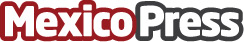 La restauración están al alzaEl sector reporta un buen 2016, ya que por primera vez en varios años hay ganancias para la mayoría de los negocios de la ciudadDatos de contacto:Nota de prensa publicada en: https://www.mexicopress.com.mx/la-restauracion-estan-al-alza Categorías: Nacional Telecomunicaciones Gastronomía Entretenimiento Industria Alimentaria Restauración Jalisco http://www.mexicopress.com.mx